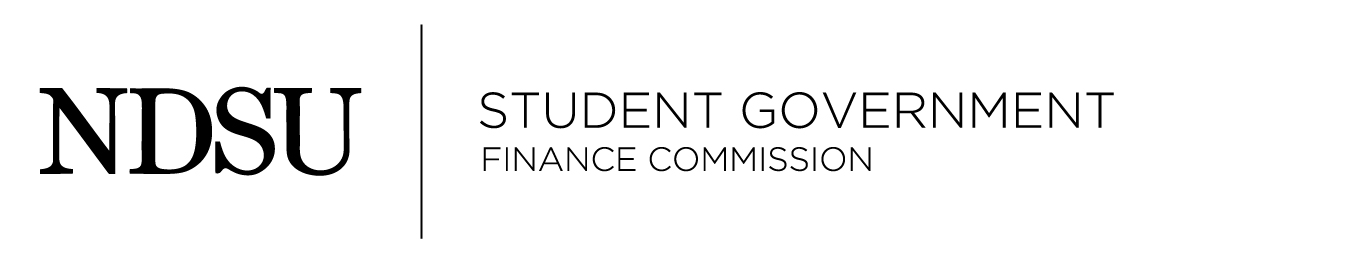 Finance Commission October 14th, 2014Heine RoomAGENDACall to Order – 5:06pmRoll Call – Present: Gilderhus, McDaniel, Tharayil, McGuire, Bollinger, Homan, Beske, Loch, GuoAbsent: NelsonExecutive Announcements – Preston GilderhusFund numbersCR - $53,065SP – $12,033TORFF – $1,750Reserve – $128,708.09Assistant Executive Announcements – Eric McDanielUnfinished Business – New Business –Rock Climbing Club (5:10pm)Appealing number of competitive members funded atPreliminary NotesEach different section of the competition is scored for 3 to 5 people for beginner, intermediate, expert, and open (hardest) for both men and womenBeske moves to fund Rock Climbing club at 16 membersTharayil secondsThey would like to have funding for 4 events at 3 people per event for both women and men (3*4*2)Tharayil moves to amend rock climbing from 16 to 24Beske secondPassed UnanimouslyBeske moves to fund Rock Climbing club at 24 membersTharayil secondsPassed Unanimously CR-63-15 Climbing EquipmentPreliminary NotesAre currently supplementing their own gear right now which puts extra strain on member’s personal gearWould like to be funded for following climbing equipment:5 Black Diamond Posiwire Quickpack ($84.95 each)2 Petzl Cirro Large Crashpads ($399.00 each)2 Petzl Alto Crashpads ($280.00 each)2 Mummut Infintiy Classic Climbing Rope 9.5mm ($169.95 each)4 Petzl Gri Gri Belay Devices ($99.95 each)10 Petzl Sprit 3D Screw-Lock Carabiner ($15.95 each)2 DMM Wallnut Set ($109.95 each)2 Mammut Tubular Webbing 16.0 ($96.00 each)1 Black Diamond Camalot C4 Package #.3-6 ($683.55 each)2 Black Diamond HoodWire Rackpack ($52.95 each)1 Black Diamon Camalot X4 Package #.1-.4 ($252.82 total)4 Mammut Zephir Rope Bag ($49.95 each)1 Black Diamon Camalot C4 Package #.5-3 ($292.28 total)2 Eureka Copper Canyon 12 person tent ($359.92 each)Decided to group all equipment together and have them funded at 50% of status 4 because budget was 5 days late during budgetingBeske moves to approve CR-63-15 for a total of $2177Tharayil secondsPassed unanimouslyCR-64-15 Fall CrawlPreliminary NotesMcGuire moves to approve CR-64-15 for the line items registration at $194 for a total of $194McDaniel secondsPassed unanimouslyCR-65-15 Flatland Climbing CompetitionPreliminary NotesGuo moves to approve CR-65-15 for the line items travel at $299, lodging at $201 and registration at $290 for a total of $791Beske secondsPassed unanimouslyCR-66-15 North Shore Style CompetitionPreliminary NotesBollinger moves to approve CR-66-15 for the line items travel at $239, lodging at $235 and registration at $339 for a total of $813Homan secondsPassed unanimouslyCR-67-15 Northern Heights Rock Gym Competition – Fall Preliminary NotesLoch moves to approve CR-67-15 for the line items travel at $105, lodging at $0 and registration at $242 for a total of $347Beske secondsPassed unanimouslyCR-68-15 Rocky BalboulderPreliminary NotesTharayil moves to approve CR-68-15 for the line items registration for $194 for a total of $194Bollinger secondsPassed unanimouslyCR-69-15 Northern Heights Rock Gym Competition – SpringPreliminary NotesGuo moves to approve CR-69-15 for the line items travel at $105, lodging at $0 and registration at $242 for a total of $347Guo secondsPassed unanimouslyCR-70-15 Vertical Endeavors Climbing CompetitionPreliminary NotesBeske moves to approve CR-70-15 for the line items travel at $156, lodging at $0 and registration at $339 for a total of $495Bollinger secondsPassed unanimouslyCR-71-15 Bison Dairy Club (5:40pm)Preliminary NotesDid not submit a budget during budgeting in FebruaryBeske moves to approve CR-71-15 for the line items Operational Expenses at $0 for a total of $0McDaniel secondsPassed unanimouslyCR-72-15 Entrepreneurs of NDSU (5:50pm)Preliminary NotesConferences that lasts over 3 days that has multiple different events.Elevator pitches in multiple different rounds of competition lasting 90 seconds eachFor students who have an actual business idea and are pitching their idea in hopes for prize money to help fund their start up (similar to Shark Tank)Other events take place throughout the weekend such as an award banquets for Collegiate Entrepreneurs’ organizations around the world and another qualifying competition for an event called GSEABollinger moves to approve CR-72-15 for the line items travel at $787, lodging at $196, and registration at $800 for a total of $1783Beske secondsPassed unanimouslyAnnouncements - Adjourn – 6:01pmBeske moves to adjourn without objectionNo objection, motion passes